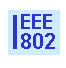 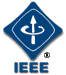 IEEE P802.21 Media Independent Handover ServicesMeeting Minutes of the IEEE P802.21d Group Management Task Group Chair: Yoshihiro OhbaEditor: Antonio de la OlivaMonday, PM2 Meeting, September 16, 2013 Meeting called to order by Chair at 4:05PM Call for volunteer to take minutes.  Subir Das has agreed to take the minutes. Meeting Agenda (21-13-0165-01-00) is presented by the ChairThe IEEE 802.21d task group is scheduled to meet Monday PM2, Tuesday Pm1 and PM2,  Wednesday AM2 & PM2. The agenda was approved with no objections.Meeting Minutes ApprovalThe following meeting minutes are approved with no objections.DCN 21-13-0164r0 -00 (July meeting minutes)DCN 21-13-0148r0-00 ( Aug 06, 2013 teleconference minutes)DCN 21-13-154r0-00 (Aug 21 , 2013 teleconference minutes)DCN 21-13-156r0-00 (Aug 28 , 2013 teleconference minutes)Opening Notes (21-13-0166-00) is presented by the ChairSlides #1-#4 shown, Note Well, Duty to InformCall for essential patents (No one responds)New TGd Schedule is presented.  Letter Ballot comments brief summary:Number  of Comments: 25511 comments left: They are   #44,  #147,  #150, #159, #172, #184,  #189,  #196, #241, #242, #251All comments are related to Section 9.4 Work plan for the week:Monday PM2, Tuesday PM1, Wednesday AM2, PM2, Thursday AM1LB7 comment resolutionDocuments (in member-only site)802.21d D01.01 is the latest snapshotLatest commentary file: DCN 113r15802.21d Comment Resolution Comments resolution started by the Chair DCN  21-13-0167-01-MuGM is discussed against Comment #44. Detailed explanation of  supporting one mandatory cipher suite is explained by  Yoshikazu Hanatani. Document is approved. DCN 21-13-169-00-MuGM  is discussed against comment #150. Yoshikazu Hanatani  and Toru Kambayashi explained the rational for the updates and the solution. After discussions and clarifications, document is approved. DCN  21-13-0168-00-MuGM is discussed against comments  #196. Yoshikazu Hanatani  presented the document.  Contribution #168 is approved. A draft flow chart is presented by Antonio and being discussed.  Some feedbacks  were provided and Antonio will update the flow chart accordingly. Comment #186 is revisited. Editor suggested to clarify the padding related text. Toru Kambayashi has agreed to provide the updated text. Recess at : 5:30 PMChair announced that  Tuesday PM1 meeting will start at 2:00PM instead of 1:30 PMSecond Day PM1 Meeting: Tuesday, Sept 17Meeting called to order by Chair at  2:15PM Chair mentioned that several contributions are uploaded after yesterday. Comments related to Section 9.4  are discussed in DCN 21-13-0177-00-MuGM. It was mentioned that service specific TLV has changed to User Specific TLV. However Chair clarified that in the base specification service specific TLVs are there. It was identified that section numbers are not correct and  inconsistency with the terminologies. Toru Kambayashi will update the document and submit another version. Flow chart will be modified by Antonio. DCN  21-13-0171-00-MuGM  is discussed against  #173.  ‘Signature’ Data Type is updated to include  the certificate serial number and signature data. Updated text is agreed. DCN 21-13-0172-01-MuGM is discussed against   #172.  The contribution is accepted. Editor will update the flow chart based on discussion. SAID part is already covered by contribution DCN 21-13-0177-00-MuGM. DCN 21-13-0177-00-MuGM is discussed against #184. Proposed resolution in Section 9.4.2.1 is accepted.DCN 21-13 -0179-00 MuGM is discussed against comment #159. Suggested text is accepted.  Editor will merge this document with DCN 21-13-0177. Break  at  2:45 pmMeeting called to order by Chair at  4:15PMDCN 21-13-177-00-MuGM is discussed against #241. Some comments were provided, for example, update the figure, and add a brief description on encapsulation.  The document will be updated and a revised version will be posted as DCN 21-13-177-01. Toru Kambayashi will update the document and submit  the version.DCN 21-13-177-00-MuGM is discussed against #242. The proposed text is accepted. Toru Kambayashi will update the document and submit  the version DCN 21-13-177-02-MuGMDCN 21-13-178-00-MuGM is discussed against #251. The flow chart was discussed and accepted. Editor l incorporate this in the draft.DCN 21-13-177-00-MuGM is discussed against #189. Editor will address this comment. DCN 21-13-178-00-MuGM is discussed against #147. The comment is superseded by #241. Comment #186 is discussed again and the suggested remedy was accepted. Toru Kanbayashi will reflect this in DCN 21-13-0177-02. Recess at : 5:30 PMThird Day AM2 Meeting: Wednesday,  Sept 18Meeting called to order by Chair at 10:30 AM DCN 21-13-177-05-MuGM  was discussed again to make sure that comments #184, #186, #241, #242 are addressed properly.  Suggested texts were discussed  in details and some minor comments were provided.  Comments were reflected and version-06 is uploaded and accepted by the group. All comments are thereby resolved. Chair uploaded DCN 21-13-0113-19  with  all comment s and resolutions.  The comment resolution file was accepted.Closing Note by ChairTG closing note is captured in DCN 21-13-0180-01-MuGM . The following two motions were mentioned that Chair intends to bring during WG closing plenary  taken.Motion #1:  Moved by: Yoshihiro Ohba Seconded by: Yes:  No:  Abstain: Result: Motion Motion #2: Moved by: Yoshihiro Ohba Seconded by: Yes:  No:  Abstain: Result:  Motion Teleconference schedule was discussed. The group agreed on the following tentative schedule.    October 30,  8-10 am, US ET, 2013 The meeting was adjourned at  12:00 noon